Vocabulary – Level AUn chat		Un hamster		Un chien 		Une souris		Un poisson 		Un lapin		Bonjour		Salut (bonjour) 		Salut (au revoir) 		Au revoir. 		A bientôt		Bonjour (matin) 		Bonjour (après-midi) 		Bonsoir 		Bonne nuit		et		non		génial		animal de compagnie		bien		oui		super		Grande-Bretagne		Italie 		Europe 		Portugal 		France 		Espagne 		Allemagne		Suisse		Une ville (grande) 		Une ville (petite) 		Un pays		Un village 		Une région 		Elle s’appelle Sophie. 		Il s’appelle Joël.		Comment vas-tu / allez-vous ?		Comment épelles-tu / épelez-vous Claudio ?		Je m’appelle Léa		C’est mon chien		Comment t’appelles-tu / vous appelez-vous ? 		Grammar – Level A1. Complete theses sentences with the missing words.………. is ………. new bike, it’s ………. !This ………. my dog, ………. name ………. RudolfI live ………. Switzerland, in Tavannes. Tavannes ………. a ………..Good ………. Miss Marple ! ………. are ………. today?………. Manu ! ………. am fine, ………. you ?2. Read these texts and answer the questions.What is Dorset ?		Where is the town of Rosa?		What are the pets of Rosa?		What is the pet of Jack?		Who has a cat ?		3. Choose the right words.These is me / my pet mouse. She is a girl.Her / Its  name is Missie.Goldie is you / your fish. He’s a boy.What’s his / its name ?Missie is / his 2 years old. He / She is brown.Vocabulary – Level BA cat		A hamster		A dog 		A mouse 		A fish 		A rabbit		Hello		Hi		Bye		Goodbye		See you		Good morning		Good afternoon		Good evening		Good night		and		no		cool		pet		fine		yes		great		Britain		Italy		Europe		Portugal		France		Spain		Germany		Switzerland		A city		A town		A country		A village		A region		Her name’s Sophie		His name’s Joël		How are you? 		How do you spell Claudio? 		My name’s Léa. / I’m Léa		This is my dog		What’s your name? 		Grammar – Level B1. Complete theses sentences with the missing words. is	this	its	I	is	great	my	villagein	hi	how	is	you	and	morning
………. is ………. new bike, it’s ………. !This ………. my dog, ………. name ………. RudolfI live ………. Switzerland, in Tavannes. Tavannes ………. a ………..Good ………. Miss Marpler ! ………. are ………. today?………. Manu ! ………. am fine, ………. you ?2. Read these texts and choose the right answers.What is Dorset ?	Dorset is a village in Britain / Dorset is a region in Britain.Where is the town of Rosa?	Her town is in Umbria / His town is in Umbria.What are the pets of Rosa?	Her pets are a rabbit and a cat. / Her pets is a rabbit and a cat.What is the pet of Jack?	His pet is a fish / Its pet is a fish.Who has a cat ?	Rosa has a cat. / Rosa is a cat.3. Complete this table with the translations and the possessive determiners - singular.Vocabulary – Level CUn chat	a cat / a dogUn hamster	a rabbit / hamsterUn chien 	a cat / a dogUne souris	a mouse / a fishUn poisson 	a mouse / a fishUn lapin	a rabbit / hamsterBonjour	Hello / ByeSalut (bonjour) 	Hi / GoodbyeSalut (au revoir) 	Hi / ByeAu revoir. 	Bye / GoodbyeA bientôt	Bye / See youBonjour (matin) 	Good 	Bonjour (après-midi) 	Good 	Bonsoir 	Good 	Bonne nuit	Good 	et	and / whatnon	yes / nogénial	cool / fineanimal de compagnie	pet / dogbien	cool / fineoui	yes / nosuper	great / coolGrande-Bretagne	England / BritainItalie 	Italy / ItaliaEurope 	Europe / EuropaPortugal 	Portugal / PortoFrance 	French / FranceEspagne 	Spain / EspanaAllemagne	Germany / DeutSuisse	Swiss / SwitzerlandUne ville (grande) 	a city / a townUne ville (petite) 	a city / a townUn pays	a land / a countryUn village 	a village / a cityUne région 	a circle / a regionElle s’appelle Sophie. 	Her name’s Sophie / His name is SophieIl s’appelle Joël.	Her name’s Joël / His name is JoëlComment vas-tu / allez-vous ?	How are you ? / What are you ?Comment épelles-tu / épelez-vous Claudio ?	What… / How do you spell Claudio ?Je m’appelle Léa	My name’s Léa / I’m LéaC’est mon chien	This is my dog / This are my dogsComment t’appelles-tu / vous appelez-vous ? 	What’s your name ? / What is your name?Grammar – Level C1. Récris les phrases en mettant les mots dans le bon ordre.is	great !	This	it’s	my	bike	newis	dog.	This	my	His	is	name	Rudolf.live	in	I	in	Tavannes.	Switzerland	a	village.	is	TavannesMiss Marple !	morning	How	Good	are	today?	youManu !	I	am	you?	fine	and	Hi2. Lis ces textes et relie chaque question à sa bonne réponse.What is Sandford ?	▪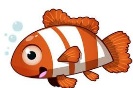 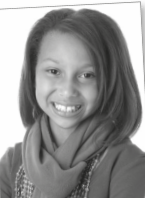 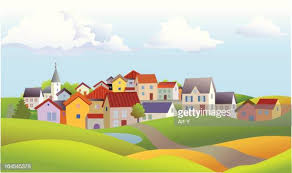 Where is the town of Rosa?	▪What are the pets of Rosa?	▪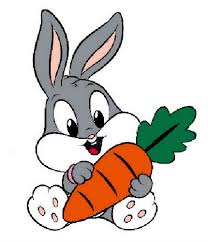 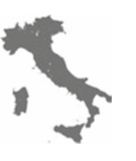 What is the pet of Jack?	▪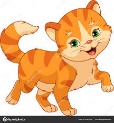 Who has a cat ?	▪3. Ajoute les traductions à ce tableau des déterminants possessifs.Vocabulary – Level AUn chat	a catUn hamster	a hamsterUn chien 	a dogUne souris	a mouseUn poisson 	a fishUn lapin	a rabbitBonjour	HelloSalut (bonjour) 	HiSalut (au revoir) 	ByeAu revoir. 	GoodbyeA bientôt	See youBonjour (matin) 	Good morningBonjour (après-midi) 	Good afternoonBonsoir 	Good eveningBonne nuit	Good nightet	andnon	nogénial	coolanimal de compagnie	a petbien	fineoui	yessuper	greatGrande-Bretagne	BritainItalie 	ItalyEurope 	EuropePortugal 	PortugalFrance 	FranceEspagne 	SpainAllemagne	GermanySuisse	SwitzerlandUne ville (grande) 	a cityUne ville (petite) 	a townUn pays	a countryUn village 	a villageUne région 	a regionElle s’appelle Sophie. 	Her name is SophieIl s’appelle Joël.	His name is JoëlComment vas-tu / allez-vous ?	How are you ?Comment épelles-tu / épelez-vous Claudio ?	How do you spell Claudio ?Je m’appelle Léa	My name is Léa OR I’m LéaC’est mon chien	This is my dogComment t’appelles-tu / vous appelez-vous ? 	What’s your name ?Grammar – Level A1. Complete theses sentences with the missing words.This is my new bike, it’s great !This is my dog, his / its name is RudolfI live in Switzerland, in Tavannes. Tavannes is. a villageGood morning Miss Marpler ! How are you today?Hi Manu ! I am fine, and you ?2. Read these texts and answer the questions.What is Dorset ?	Dorset is a region in BritainWhere is the town of Rosa?	Her town is in Umbria What are the pets of Rosa?	Her pets are a rabbit and a cat. What is the pet of Jack?	His pet is a fish Who has a cat ?	Rosa has a cat. 3. Choose the right words.These is me / my pet mouse. She is a girl.Her / Its  name is Missie.Goldie is you / your fish. He’s a boy.What’s his / its name ?Missie is / his 2 years old. He / She is brown.Vocabulary – Level BA cat	un chatA hamster	un hamsterA dog 	un chienA mouse 	une sourisA fish 	un poissonA rabbit	un lapinHello	BonjourHi	SalutBye	TchaoGoodbye	Au revoirSee you	A bientôtGood morning	Bonjour (matan)Good afternoon	Bonjour (aprèm)Good evening	BonsoirGood night	Bonne nuitand	etno	noncool	superpet	animal domestiquefine	bienyes	ouigreat	génialBritain	Grande-BretagneItaly	ItalieEurope	EuropePortugal	PortugalFrance	FranceSpain	EspagneGermany	AllemagneSwitzerland	SuisseA city	une ville (grande)A town	une ville (petite)A country	un paysA village	un villageA region	une régionHer name’s Sophie	Elle s’appelle SophieHis name’s Joël	Il s’appelle JoëlHow are you? 	Comment vas-tu / Comment allez-vous ?How do you spell Claudio? 	Comment épelles-tu Claudio ?My name’s Léa. / I’m Léa	Je m’appelle Léa.This is my dog	C’est mon chien.What’s your name? 	Comment t’appelles-tu?Grammar – Level B1. Complete theses sentences with the missing words. is	this	its	I	is	great	my	villagein	hi	how	is	you	and	morning
This is my new bike, it’s great !This is my dog, his / its name is RudolfI live in Switzerland, in Tavannes. Tavannes is. a villageGood morning Miss Marpler ! How are you today?Hi Manu ! I am fine, and you ?2. Read these texts and choose the right answers.What is Dorset ?	Dorset is a village in Britain / Dorset is a region in Britain.Where is the town of Rosa?	Her town is in Umbria / His town is in Umbria.What are the pets of Rosa?	Her pets are a rabbit and a cat. / Her pets is a rabbit and a cat.What is the pet of Jack?	His pet is a fish / Its pet is a fish.Who has a cat ?	Rosa has a cat. / Rosa is a cat.3. Complete this table with the translations and the possessive determiners - singular.Vocabulary – Level CUn chat	a cat / a dogUn hamster	a rabbit / hamsterUn chien 	a cat / a dogUne souris	a mouse / a fishUn poisson 	a mouse / a fishUn lapin	a rabbit / hamsterBonjour	Hello / ByeSalut (bonjour) 	Hi / GoodbyeSalut (au revoir) 	Hi / ByeAu revoir. 	Bye / GoodbyeA bientôt	Bye / See youBonjour (matin) 	Good morningBonjour (après-midi) 	Good afternoonBonsoir 	Good eveningBonne nuit	Good nightet	and / whatnon	yes / nogénial	cool / fineanimal de compagnie	pet / dogbien	cool / fineoui	yes / nosuper	great / coolGrande-Bretagne	England / BritainItalie 	Italy / ItaliaEurope 	Europe / EuropaPortugal 	Portugal / PortoFrance 	French / FranceEspagne 	Spain / EspanaAllemagne	Germany / DeutSuisse	Swiss / SwitzerlandUne ville (grande) 	a city / a townUne ville (petite) 	a city / a townUn pays	a land / a countryUn village 	a village / a cityUne région 	a circle / a regionElle s’appelle Sophie. 	Her name’s Sophie / His name is SophieIl s’appelle Joël.	Her name’s Joël / His name is JoëlComment vas-tu / allez-vous ?	How are you ? / What are you ?Comment épelles-tu / épelez-vous Claudio ?	What… / How do you spell Claudio ?Je m’appelle Léa	My name’s Léa / I’m LéaC’est mon chien	This is my dog / This are my dogsComment t’appelles-tu / vous appelez-vous ? 	What’s your name ? / What is your name?Grammar – Level C1. Récris les phrases en mettant les mots dans le bon ordre.is	great !	This	it’s	my	bike	newThis is my new bike, it’s great !is	dog.	This	my	His	is	name	Rudolf.This is my dog. His name is Rudolf.live	in	I	in	Tavannes.	Switzerland	a	village.	is	TavannesI live in Tavannes. Tavannes is a village in Switzerland.Miss Marple !	morning	How	Good	are	today?	youGood Morning Miss Marple ! How are you today ?Manu !	I	am	you?	fine	and	HiHi Manu ! I am fine and you?2. Lis ces textes et relie chaque question à sa bonne réponse.What is Sandford ?	▪Where is the town of Rosa?	▪What are the pets of Rosa?	▪What is the pet of Jack?	▪Who has a cat ?	▪3. Ajoute les traductions à ce tableau des déterminants possessifs.Personal PronounsPossessive determinersI	= 		 = mon, ma, mesYou	= 		 = ton, ta, tesHe	= 		 = son, sa, ses (pour	)She	= 		 = son, sa, ses(pour	)It	= 		 = son, sa, ses (pour	)Personal PronounsPossessive determinersI	= 	My = 					You	= 	Your = 					He	= 	His = 					(garçon)She	= 	Her = 					(fille)It	= 	Its = 					(indéfini)Personal PronounsPossessive determinersI	= jemy = mon, ma, mesYou	= tuyour = ton, ta, tesHe	= ilhis = son, sa, ses (pour un garçon)She	= elleher = son, sa, ses(pour une fille)It	= on (indéfini si mâle ou femelle)its = son, sa, ses (pour qqn d’indéfini)Personal PronounsPossessive determinersI	= jeMy = mon, ma, mesYou	= tuYour = ton, ta, tesHe	= ilHis = son, sa, ses (pour un garçon)She	= elleHer = son, sa, ses (pour une fille)It	= on (indéfini si mâle ou femelle)Its = son, sa, ses (pour qqn d’indéfini)